Customer ServiceCreate a mini mind map outlining the 10 different factors that contribute towards excellent products and service:Customer ServiceGive a brief description of how each factor can improve customer service:Give 3 advantages of good customer service: Give 3 disadvantages of bad customer service: 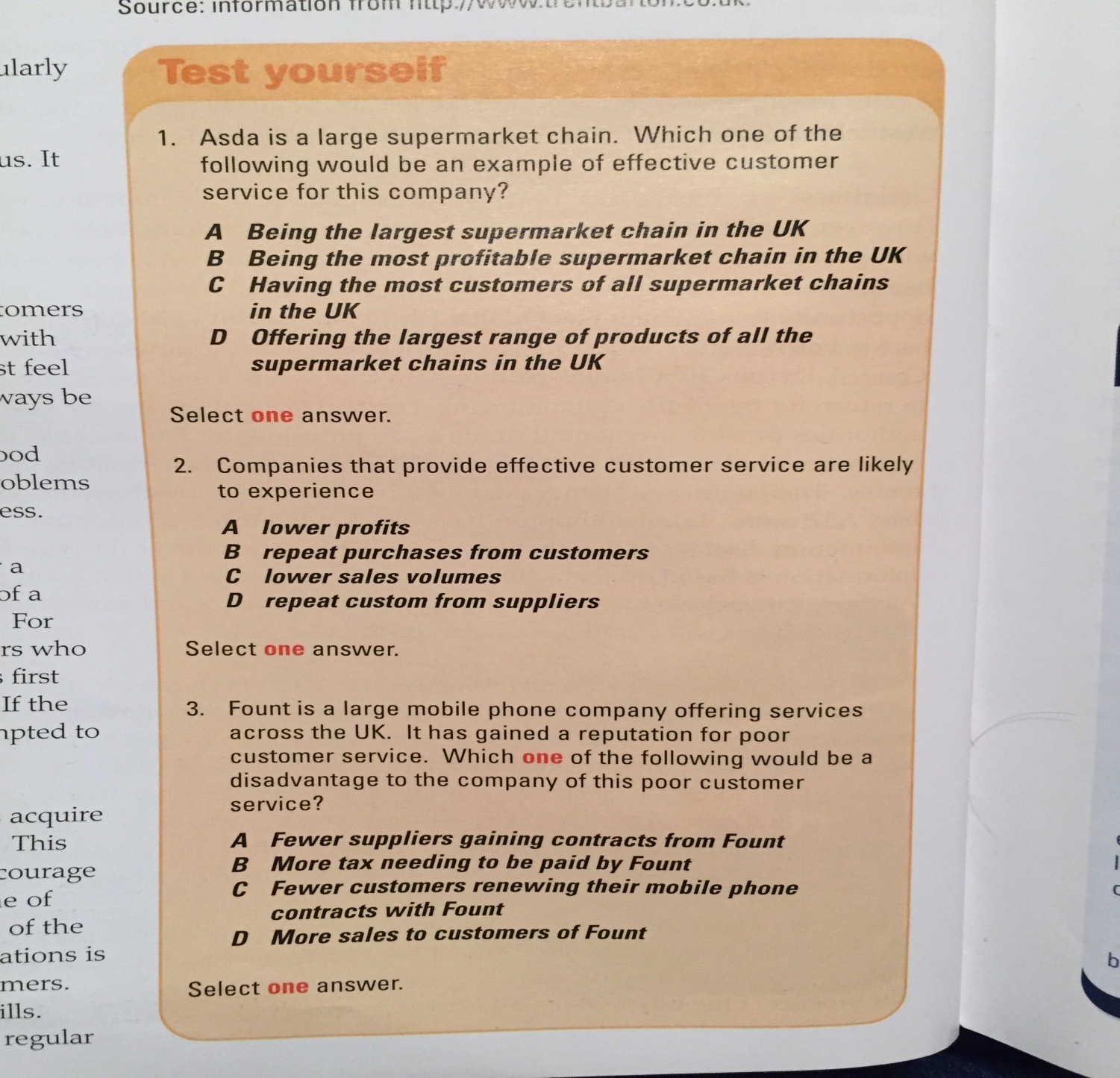 